CİHAZIN KULLANMA TALİMATICihazın fişi topraklı prize takılmalıdır.Mikroskobun yanında yer alan açma/kapama düğmesi ile cihaz açılmalıdır. Cihaz kullanıma hazırdır.Kondansatörün en üst konumda, diyaframın tamamen açık olup olmadığı kontrol edilir. Uygunsuz olan ayar varsa düzeltilir.Binoküller mikroskopta okülerin aralığı iki göz arası mesafeye göre ayarlanmalıdır.Işık ayarı ve temizliği kontrol edilmelidir.Preparat tablaya yerleştirilip maşalarla sabitlenir.En küçük büyütmeli objektif ile görüntünün netliği makro ve mikro vidalar kullanılarak sağlanır.İmmersiyon yağı çıplak gözle mikroskoun solundan bakarak preparat üzerine 1 damla damlatılıp başlığı döndürerek immersiyon objektifinin yağa dalması sağlanmalıdır.Mikrovida ile görüntü netleştirilir.Bir el mikrovidada; diğer el tabla hareket vidasında olacak şekilde alan taramsı yapılır.Çalışma bittikten sonra makrovida ile tabla aşağı indirilir. Preparat çıkarılır. Mikroskop kapatılır.Günlük çalışma bittikten sonra mikroskobun genel temizliği yapılır. Eğer immersiyon ile çalışıldıysa immersiyon yağının tamamen temizlenmesine özen gösterilmelidir. (Not: İmmersiyonun objektiften temizlenmesinde 3 kısım etil alkol + 7 kısım eter solüsyonunu kullanılır.)Mikroskobun üzeri tozdan korumak amacıyla örtülerek bırakılmalıdır.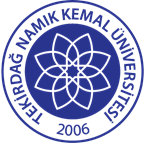 TNKÜ ÇORLU MÜHENDİSLİK FAKÜLTESİBİNOKÜLER MİKROSKOP KULLANMA TALİMATIDoküman No: EYS-TL-068TNKÜ ÇORLU MÜHENDİSLİK FAKÜLTESİBİNOKÜLER MİKROSKOP KULLANMA TALİMATIHazırlama Tarihi:10.11.2021TNKÜ ÇORLU MÜHENDİSLİK FAKÜLTESİBİNOKÜLER MİKROSKOP KULLANMA TALİMATIRevizyon Tarihi:--TNKÜ ÇORLU MÜHENDİSLİK FAKÜLTESİBİNOKÜLER MİKROSKOP KULLANMA TALİMATIRevizyon No:0TNKÜ ÇORLU MÜHENDİSLİK FAKÜLTESİBİNOKÜLER MİKROSKOP KULLANMA TALİMATIToplam Sayfa Sayısı:1Cihazın Markası/Modeli/ Taşınır Sicil NoOlympus / 253.3.6.13.13913-253.3.6.13.13908-253.3.6.13.13911-253.3.6.13.13909-253.3.6.13.13907-253.3.6.13.13910Kullanım AmacıObjenin büyütülmüş imajını oküler formatta gözlemlemeyi sağlamaktır.Sorumlusu	Bu talimatın uygulanmasında ÇMF Biyomedikal Mühendisliği çalışanları ve öğrencileri sorumludur.Sorumlu Personel İletişim Bilgileri (e-posta, GSM)ngulsahgulenc@nku.edu.troaltinok@nku.edu.tr